RENTREE 2022 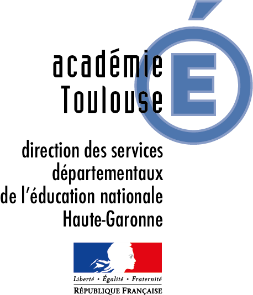 FORMULAIRE DE DEMANDE DE BONUS HANDICAPA adresser à bonushandicap@ac-toulouse.fr au plus tard le 3 juin 2022Toute demande de bonus handicap exclut une demande de participation à la commission ULISFormulaire réservé aux élèves en situation de handicap demandant une affectation en première année de CAP, 2nde  ou 1ère en formation professionnelle Le bonus sera octroyé aux deux premiers vœux sous réserve d’une saisie affelnet et d’une notification de la MDPH à jour au moment de la demande. IMPORTANT : joindre obligatoirement □ La fiche de vœux AFFELNET avec les codes renseignés dans l’application; □ La photocopie de la notification MDPHRENSEIGNEMENTS DE L’ELEVEPARTIE A REMPLIR PAR LE COORDONNATEUR DU PROJETPARTIE A REMPLIR PAR LE COORDONNATEUR DU PROJETNOM, Prénom : ……………………………………………………………………………………………………Date de naissance : ………………………………………  Sexe :     Fille    / Garçon Scolarité actuelle (Classe, formation et établissement) ……………………………………………………………………………………………………………………………………………………………………………………………………………Notification MDPH en cours (indiquer la date de fin) : ……………………………………NOM, Prénom : ……………………………………………………………………………………………………Date de naissance : ………………………………………  Sexe :     Fille    / Garçon Scolarité actuelle (Classe, formation et établissement) ……………………………………………………………………………………………………………………………………………………………………………………………………………Notification MDPH en cours (indiquer la date de fin) : ……………………………………NOM, Prénom : ……………………………………………………………………………………………………Date de naissance : ………………………………………  Sexe :     Fille    / Garçon Scolarité actuelle (Classe, formation et établissement) ……………………………………………………………………………………………………………………………………………………………………………………………………………Notification MDPH en cours (indiquer la date de fin) : ……………………………………VŒUX DE L’ELEVEVŒUX DE L’ELEVEPARTIE A REMPLIR PAR LE COORDONNATEUR